KÚPNA ZMLUVA  KZ_12_2019„Zariadenia pre zberný dvor – Lemešany, váha“uzatvorená podľa § 409 a násl. zákona č. 513/1991 Zb. Obchodný zákonníkI. Zmluvné stranyKupujúci:				Obec Lemešany					Lemešany č. 186082 03 LemešanyŠtatutárny zástupca:			Ing. Marko Bučko, Starosta obceIČO: 					00327344DIČ: 					2021225569IČ DPH:				SK2021225569Bankové spojenie:			SLSPČíslo účtu: 				SK08 0900 0000 0051 5383 9846Spojenie:	telefón:		+42151 7931 241	            e-mail			obec@lemesany.sk(ďalej len "kupujúci ")aPredávajúci:				Pentimex, s.r.o.					Tužina 26
                                                           972 14 Tužina			Zápis v obchodnom registri:		Obchodný register Okresného súdu v Trenčíne,
                                                           oddiel:Sro, vložka číslo 11109/RIČO: 					31 622 054DIČ pre DPH: 				SK2020434174
Štatutárny zástupca:			Ing. Július Pastorek
                                                           
Bankové spojenie: 			VÚB, a.s.
Číslo účtu: 				SK8102000000001441238457
Spojenie:	telefón:                       +421 905342836
		telefax:	                       +421 46 6431135
         	                  e-mail:		vahy@pentimex.sk(ďalej len "predávajúci ")II. Predmet zmluvy2.1. 	Predávajúci sa zaväzuje dodať váhu pre   „Zariadenia pre zberný dvor - Lemešany“.  Predmet zmluvy je v súlade s požadovanými technickými, kvalitatívnymi a ostatnými podmienkami a charakteristikami tovaru podľa opisu predmetu zákazky.  Špecifikácia  tovaru je uvedená v tejto zmluve. 2.2.	Predmetom tejto kúpnej zmluvy je mostovä automobilová váha s ultra nízkym profilom typ  PREMOVA O2 50-2-6  30000/50000 (kg) , dielik 10kg/20kg, rozmery vážiaceho mosta 9,00 x 3,00 x 0,27 (m), kufrík I indikátorom hmotnosti DFWKRP2.3. 	Kupujúci sa zaväzuje tovar prevziať a zaplatiť kúpnu cenu podľa čl. 5.2 tejto zmluvy.III. Zmluvné podmienky3.1.   Predávajúci  sa  zaväzuje   dodať   predmet   zmluvy  v  súlade  s  technicko kvalitatívnymi
  podmienkami uvedenými v bode 2.1 tejto Kúpnej zmluvy.IV. Čas a miesto plnenia4.1 	Termín plnenia predmetu zmluvy podľa článku I. tejto zmluvy je 120 dní od odo dňa zadania zákazky, pričom v deň zadania zákazky Kúpna zmluva musí byť platná a účinná. Miesto dodania predmetu zmluvy: Obec Lemešany.V. Cena a platobné podmienky5.1.    Ocenený popis požadovaných položiek súhlasí so špecifikáciou ktorú predložil verejný
  obstarávateľ v súťažných podkladoch. 5.2.   Cena za dodávku predmetu zmluvy je výsledkom verejného obstarávania a je cena
  konečná: V celkovej cene sú zahrnuté všetky náklady vrátane dopravy zaškolenia pracovníka, ktorý bude váhu používať. Cena ponúknutá uchádzačom ktorá je uvedená aj v návrhu Kúpnej zmluvy a jej špecifikácia je neoddeliteľnou súčasťou  Kúpnej zmluvy, obsahuje cenu za obstarávaný predmet zákazky v zložení podľa uvedených položiek, vrátane všetkých súvisiacich výdavkov na predmet zákazky a ostatných odvodov vo výške platnej ku dňu vyhlásenia verejnej súťaže. Kupujúci neposkytuje preddavky ani zálohy.Lehota splatnosti faktúry je 60 dní odo dňa doručenia faktúry kupujúcemu.  Zmluvné strany vzájomne konštatujú, že dohoda o lehote splatnosti podľa tohto bodu Zmluvy  nie je v hrubom nepomere k právam a povinnostiam predávajúceho zo záväzkového vzťahu založeného touto zmluvou.Faktúra musí spĺňať náležitosti daňového dokladu v zmysle § 74 ods.1 zákona č. 222/2004 Z.z. o dani z pridanej hodnoty v znení neskorších predpisov. V prípade, že faktúra nebude obsahovať náležitosti uvedené v tejto Zmluve, kupujúci bude oprávnený takto vystavenú faktúru vrátiť predávajúcemu na doplnenie. V takom prípade začne plynúť nová lehota splatnosti a to dňom doručenia opravenej faktúry kupujúcemu.Predávajúci  berie na vedomie, že tovar bude financovaný zo štrukturálnych invetičných fondov Európskej únie na základe Zmluvy o poskytnutí Nenávratného finančného príspevku ( ďalej len „NFP“) uzavretej medzi kupujúcim a Sprostredkovateľským orgánom, príp. kombináciou predfinancovania a refundácie , podľa pokynov Sprostredkovateľského orgánu.5.7     Zmluvné strany berú na vedomie,  že cena za tovar bude hradená na základe Zmluvy  o
           NFP a faktúra bude zaplatená predavajúcemu po pripísaní NFP na účet kupujúceho. 
           Zmluvné strany sa ďalej dohodli, že kupujúci nie je po uplynutí  lehoty splatnosti 
           faktúry pre účely uplatnenia úrokov z omeškania v omeškaní s jej úhradou 
           predávajúcemu,  ak mu v lehote splatnosti faktúry neboli na účet poskytovateľom NFP
           pripísané finančné prostriedky podľa prvej vety.Zmluvné strany berú na vedomie, že spôsob predkladania a úhrada faktúry môže byť 
     upravená v zmysle uzatvorenej zmluvy o NFP medzi obcou a Sprostredkovateľským
     orgánom.VI. Zmluvné pokuty6.1.	V prípade nedodržania termínu dodávky má kupujúci právo na zľavu vo výške 0,1 %  z ceny nedodaného tovaru za každý deň omeškania.V prípade nedodržania termínu splatnosti faktúry má predávajúci právo vystaviť penalizačnú faktúru vo výške 0,01 % z fakturovanej čiastky za každý deň omeškania. Okrem uhradenia úroku z omeškania resp. pokuty a poskytnutia zliav je predávajúci i kupujúci oprávnený žiadať náhradu škody, ktorá mu vznikla a bola spôsobená porušením, resp. zanedbaním povinností druhou stranou.VII. Záručná doba a servisné podmienkyZáručná doba počas ktorej predávajúci nesie zodpovednosť za kvalitu tovaru je 24  mesiacov. Táto doba začína plynúť odo dňa odovzdania predmetu zmluvy kupujúcemu. Počas záručnej doby je predávajúcim garantovaný bezplatný servis a oprava alebo výmena vadných dielov v mieste dodania predmetu zmluvy. Doba poskytovania bezplatného servisu sa predĺži o dobu, počas ktorej nebude v záručnej lehote zariadenie v prevádzkyschopnom stave z viny predávajúceho.Predávajúci neručí za škody, ktoré vznikli neodborným prevádzkovaním, zásahom alebo inými mimoriadnymi okolnosťami zo strany kupujúceho.Prevádzkové náplne a diely opotrebované počas bežnej prevádzky si hradí kupujúci.7.3.	Predávajúci sa zaväzuje, že závadu začne odstraňovať do 48 hodín po oznámení poruchy. Kupujúci  je povinný nahlasovať zistené závady telefonicky a súčasne mailom na adresu: vahy@pentimex.sk  s uvedením podrobného popisu prejavu poruchy.7.4.		Reklamáciu uplatňuje kupujúci  u predávajúceho v súlade s Obchodným zákonníkom.7.5.		V rámci ceny je zahrnuté bezplatné zaškolenie osôb na predmet zmluvy pri jeho preberaní.VIII. Odstúpenie od zmluvyKupujúci je oprávnený odstúpiť od tejto zmluvy, ak Predávajúci koná v rozpore s touto zmluvou, prílohami, súťažnými podkladmi a právnymi predpismi a na písomnú výzvu kupujúceho toto konanie a jeho následok neodstráni ani v určenej dodatočnej lehote 4 mesiace. Pre právnu úpravu odstúpenia od zmluvy a vzájomných nárokov zmluvných strán z neho vyplývajúcich primerane platia ustanovenia §344 a nasl. Zákona č.513/1991 Zb. Obchodný zákonník v znení neskorších predpisov ak nie je inak dohodnuté v zmluve. IX. Spôsob plnenia9.1 		Miestom odovzdania a preberania je sídlo Kupujúceho. Zaškolenie obsluhy a kurz základnej údržby sa uskutoční pri odovzdávaní predmetu zmluvy. Predávajúci vyzve kupujúceho na prevzatie dodávky najmenej 2 pracovné dni pred dohodnutým prevzatím obchodného tovaru, kupujúci je povinný prevziať dodávku najneskôr do 48 hodín od vyzvania.9.2 		Ak čas plnenia predmetu zmluvy bude prerušený z dôvodov  vyššej moci ( ďalej len ,,prekážka“ ), predlžuje sa čas plnenia predmetu zmluvy o dobu trvania prekážky, čo bude riešené dodatkom k  tejto zmluve.9.3     Predávajúci  "strpí výkon kontroly/auditu/overovania súvisiaceho s dodávaným tovarom, prácami a službami kedykoľvek počas platnosti a účinnosti Zmluvy o poskytnutie nenávratného finančného príspevku medzi príslušným riadiacim orgánom a verejným obstarávateľom/ konečným prijímateľom pomoci a oprávneným osobám poskytne všetku potrebnú súčinnosť".	Oprávnené osoby na výkon kontroly/auditu/overovania sú najmä:   - Poskytovateľ nenávratného finančného príspevku a ním poverené osoby,    - Útvar následnej finančnej kontroly a nimi poverené osoby;     - Najvyšší kontrolný úrad SR, príslušná Správa finančnej kontroly, Certifikačný orgán
  a nimi poverené osoby,    - Orgán auditu, jeho spolupracujúce orgány a nimi poverené osoby,   - Splnomocnení zástupcovia Európskej Komisie a Európskeho dvora audítorov,    - Osoby prizvané orgánmi v súlade s príslušnými právnymi predpismi SR a ES.9.4. 		Kupujúci je povinný predmet zmluvy prehliadnuť a vyskúšať pri preberaní. Kupujúci je povinný ihneď pri preberaní dodávky oznámiť všetky ním zistené vady. Preberajúci neuzná dodatočné vady, ktoré mohli byť zistené pri preberaní.9.5	Súčasťou dodávky okrem predmetu zmluvy budú:	- Odovzdávajúci protokol, dodací list	- Katalóg náhradných dielov	- Záručné podmienky,  
Písomná dokumentácia bude vyhotovená v jazyku slovenskom.X. Záverečné ujednania10.1.	 Predávajúci je povinný strpieť výkon kontroly/auditu súvisiaceho s dodávaným tovarom, prácami a službami kedykoľvek počas platnosti a účinnosti Zmluvy o poskytnutí nenávratného finančného príspevku,a to oprávnenými osobami a poskytnúť im všetku potrebnú súčinnosť.10.2. 	Zmluvné strany dohodli, že na ostatné vzájomné vzťahy neupravené touto zmluvou platia ustanovenia Obchodného zákonníka, Občianskeho zákonníka, všeobecných obchodných a záručných podmienok predávajúceho ako aj ostatných slovenských predpisov.10.3.  	Zmluvné strany sa zaväzujú neodkladne oznámiť druhej zmluvnej strane akékoľvek zmeny adries,  alebo iných identifikačných údajov uvedených v záhlaví tejto zmluvy.10.4.	Zmluva je uzavretá dohodou zmluvných strán okamžikom podpísania oprávnenými štatutárnymi zástupcami. Je vyhotovená v štyroch origináloch, z ktorých kupujúci obdrží tri a predávajúci jeden.10.5. 	Meniť alebo doplňovať text tejto zmluvy je možné len formou písomných dodatkov, ktoré budú riadne potvrdené oprávnenými zástupcami obidvoch zmluvných strán podľa časti I. tejto zmluvy.10.6.    Zmluva nadobúda platnosť dňom podpisu oboma zmluvnými stranami.             Kúpna zmluva nadobúda účinnosť po splnení dvoch podmienok:             - deň po dni zverejnenia na webovom sídle obce            - po kladnom výsledku kontroly procesu verejného obstarávania SO10.7.    Neoddeliteľnou súčasťou kúpnej zmluvy :            - špecifikácia tovarov (príloha č. 1)            - čestné vyhlásenie o subdodávateľoch (príloha č. 2)V Tužine, dňa: 				       V Lemešanoch   dňa:						Ing. Július Pastorek		                          Ing. Marko Bučko               konateľ spol.		                        starosta obce Lemešany               predávajúci                                                           kupujúciPríloha č. 1Príloha: - katalógové listy         …........................................   Ing. Július Pastorek                   konateľ spol.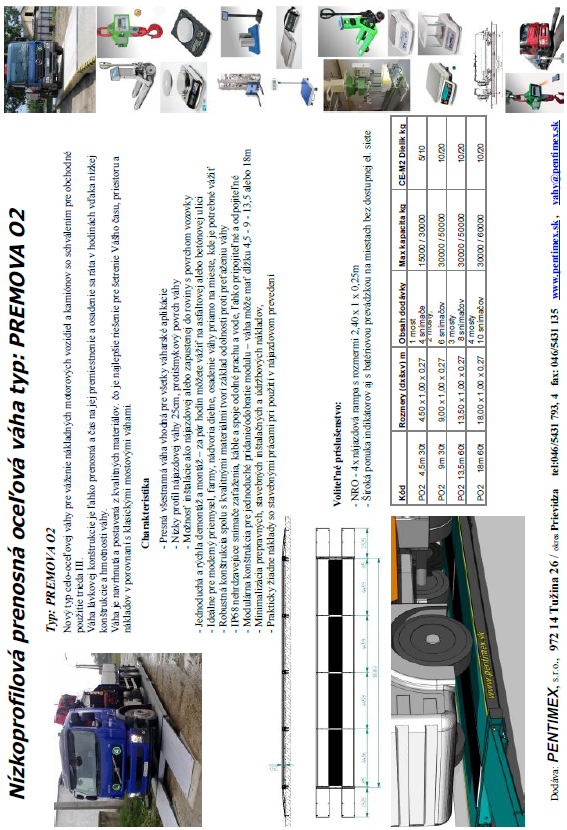  …........................................   Ing. Július Pastorek                   konateľ spol.PRÍLOHA č.2Verejný obstarávateľ:									
Obec Lemešany, Lemešany č. 186,   082 03 LemešanyNázov predmetu zákazky: 
Zariadenia pre zberný dvor – váhaČestné vyhlásenie uchádzača o subdodávateľochObchodné meno uchádzača: PENTIMEX, s.r.o.IČO: 31 622 054Zoznam subdodávateľov:INFORMÁCIA:V súlade s ustanovením § 41 ods. 1 zákona verejný obstarávateľ požaduje, aby uchádzač vosvojej ponuke uviedol podiel zákazky, ktorý má v úmysle zadať subdodávateľom,navrhovaných subdodávateľov a predmety subdodávok. Dokument obsahujúci tieto informáciesa stane prílohou zmluvy, ktorú verejný obstarávateľ uzavrie s úspešným uchádzačom.Zároveň musí každý uchádzačom navrhovaný subdodávateľ spĺňať podmienky účasti týkajúcesa osobného postavenia stanovené v časti III.1.1 výzvy na predkladanie ponúk, ktorépreukazuje vo vzťahu k tej časti predmetu zákazky, ktorú má ako subdodávateľ plniť. Usubdodávateľa nesmú existovať dôvody na vylúčenie podľa § 40 ods.6 písm. a) až h) a §40ods. 7 zákona. Doklady a informácie preukazujúce splnenie podmienok účasti týkajúcehoosobného postavenia jeho subdodávateľov predkladá uchádzač vo svojej ponuke.Verejný obstarávateľ upozorňuje, že v súlade s § 41 ods. 3 zákona je úspešný uchádzačpovinný najneskôr v čase uzatvárania zmluvy s verejným obstarávateľom uviesť v tejtozmluve údaje o všetkých známych subdodávateľoch, údaje o osobe oprávnenej konať zasubdodávateľa v rozsahu meno a priezvisko, adresa pobytu, dátum narodenia. Tieto informácie sa neuvádzajú o dodávateľovi tovaru.         ...........................................   Ing. Július Pastorek                   konateľ spol.Cena v EUR bez DPH:   13 350,00€DPH 20% v EUR :   2 670,00€Cena v EUR s DPH:   16 020,00€slovom: Šesťnásťtisícdvadsať eurPOŽIADAVKY VEREJNÉHO OBSTARÁVATEĽAPOŽIADAVKY VEREJNÉHO OBSTARÁVATEĽAPOŽIADAVKY VEREJNÉHO OBSTARÁVATEĽAPONÚKANY TOVAR: mostová váha typ :PREMOVA 02 50-2-6 / 8mPONÚKANY TOVAR: mostová váha typ :PREMOVA 02 50-2-6 / 8mLogický celokMin. / max. technické požiadavkyMin. / max. technické požiadavkySplnil:Modulárna prenosná cestná váhaOceľováRozmery:
Dĺžka mostu
Šírka
Výška
9 000 mm
3 000 mm
   270 mm
9 000 mm
3 000 mm
270 mmánoModulárna prenosná cestná váhaOceľováVáživosť30/50 ton30/50 tánoModulárna prenosná cestná váhaOceľováDielik10/20 kg10 /20 kgánoModulárna prenosná cestná váhaOceľováPresnosť váženiaOIML a STN EN 45501, trieda presnosti IIImá certifikáciu pre obchodné použitie v zmysle OIML a STN EN 45501, tr. presnosti IIIánoModulárna prenosná cestná váhaOceľováNosnosťpodľa DIN 8119 (Mosty pre cestné váhy)spĺňa požiadavky DIN 8119 – Mosty pre cestné váhyánoModulárna prenosná cestná váhaOceľováPreťažiteľnosť mosta130%130%ánoVšeobecné požiadavky na logický celok:Všeobecné požiadavky na logický celok:Všeobecné požiadavky na logický celok:- Konštrukcia so samostatným nosným trámom mostu s uložením snímačov předmět súčasť nosníka
- Modulárna plochá oceľová konštrukcia s nízkym profilom
- Konštrukcia so samostatným nosným trámom mostu s uložením snímačov předmět súčasť nosníka
- Modulárna plochá oceľová konštrukcia s nízkym profilom
- Konštrukcia so samostatným nosným trámom mostu s uložením snímačov předmět súčasť nosníka
- Modulárna plochá oceľová konštrukcia s nízkym profilom
ánosplnilNázov a identifikačné údajesubdodávateľa:(Úspešný uchádzač doplní meno a priezvisko,adresu pobytu, dátum narodenia)Podiel zákazkyv %.Předmět subdodávky:----------_________